Проєкт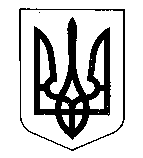 МІНІСТЕРСТВО ФІНАНСІВ УКРАЇНИНАКАЗ  від ______________                           Київ                                   № __________ Про внесення змін до Методичних рекомендацій щодо заповнення форм фінансової звітностіВідповідно до статті 6 Закону України «Про бухгалтерський облік та фінансову звітність в Україні», підпункту 5 пункту 4 Положення про Міністерство фінансів України, затвердженого постановою Кабінету Міністрів України від 20 серпня 2014 року № 375,НАКАЗУЮ:1. Пункт 2.12 розділу ІІ Методичних рекомендацій щодо заповнення форм фінансової звітності, затверджених наказом Міністерства фінансів України        від 28 березня 2013 року № 433, доповнити новим реченням такого змісту: «У цій статті також виділяється (окремо відображається) заборгованість за внесками до статутних капіталів суб’єктів господарювання, на яку зменшується сума інших фінансових інвестицій.».2. Департаменту методології бухгалтерського обліку та нормативного забезпечення аудиторської діяльності в установленому порядку забезпечити оприлюднення цього наказу на офіційному вебсайті Міністерства фінансів України.3. Контроль за виконанням цього наказу покласти на заступника Міністра Воробей С. І.Міністр                                                                                      Сергій МАРЧЕНКО